ТВОРЧЕСКИЙ ПРОЕКТ В СРЕДНЕЙ ГРУППЕТЕМА: «РАЗНОЦВЕТНОЕ ЛЕТО»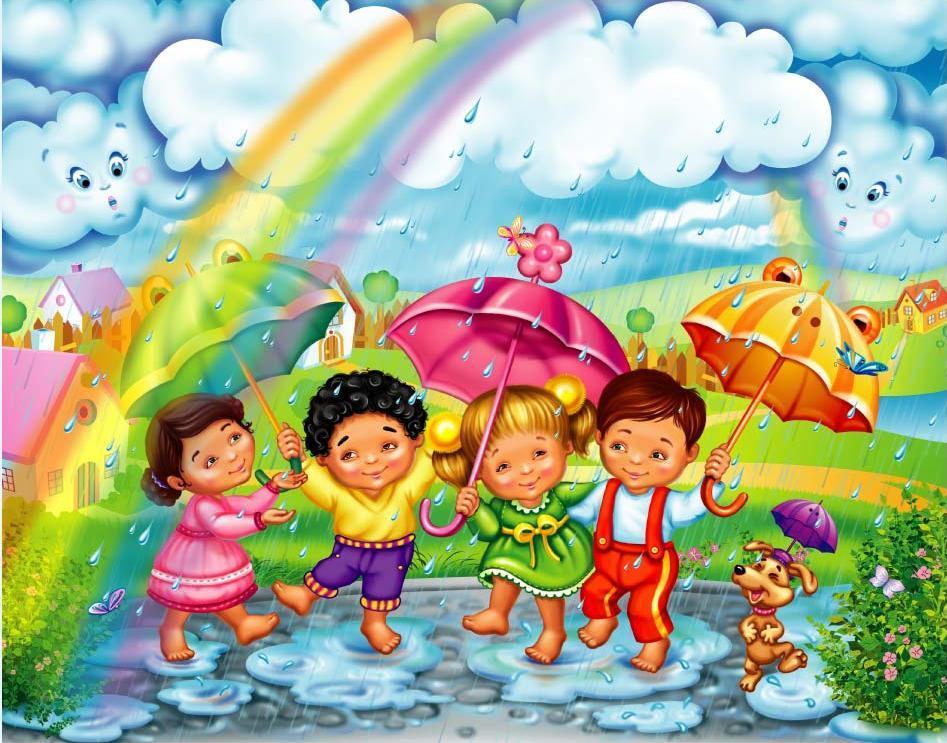 Подготовили воспитатели: Ивлева М.Н., Пинкина В.А.2021 г.Участники проекта: дети средней группы.Сроки реализации: краткосрочный (июнь)Место проведения: групповая и территория детского сада.Актуальность: экологическое воспитание- одно из основных направлений в системе образования. Это способ воздействия на чувства детей, их взгляды и представления. Дети учатся понимать, что наша Земля не сможет существовать без растений, так как они не только помогают нам дышать, но и лечат от болезней. На территории нашего детского сада в естественных условиях растет очень мало цветов и растений, поэтому мы с детьми решили изучить растения, которые растут на даче, в лесу. Цветы – это не только красота, но и часть живой природы, которую надо беречь и охранять, и конечно же знать.Дети должны видеть связь цветов с окружающей средой, как они вливаются в жизнь человека не только в живом виде, но и как декоративное украшение, украшение нашего города.Цель: Знакомить детей с природой родного края, с разнообразием флоры и фауны. Сформировать у детей осознанно-правильное отношение к представителям живой природы; убеждение, что красота природы бесценна, поэтому её надо охранять.Задачи:Систематизировать знания об окружающем мире.Формировать элементарные представления о взаимосвязях в природе.Воспитывать любовь к природе родного края, восприятие её красоты и многообразия.Развивать поисково-исследовательскую деятельность детей.Расширять и систематизировать знания о растительном и животном мире родного края.Развивать познавательный интерес к объектам окружающего нас мира через чтение стихов о природе, через практическую деятельность.Развивать связную речь, обогащать словарь детей, образное и вариативное мышление, фантазию, воображение, творческие способности.Ожидаемые результаты проекта:Расширение знаний о растительном и животном мире нашего края.Будут бережно относиться к природе, овладеют навыками экологически безопасного поведения в природе.Сформируется стремление к исследованию объектов природы.Научатся вести наблюдения за отдельными объектами природы, проводить простейшие исследования (сравнения) некоторых видов растений.Развитие у детей любознательности, творческих способностей, познавательной активности, коммуникативных навыков.План реализации.Этапы:Подготовительный этап включает в себя:1. Подбор необходимой литературы по теме.2. Подбор двигательных упражнений и подвижных игр.3. Разработка плана проекта.Основной этап реализует недельные темы:Первая неделя «Цветочные фантазии» включает в себя:1. Беседа о цветах родного края.2. Правила личной безопасности «Осторожно растения!»3. Пальчиковая гимнастика «Цветы».4. Беседы с рассматриванием иллюстраций «Садовые цветы»; «Полевые цветы», загадки, пословицы, поговорки.5. Объемная аппликация «Ромашки» ,«Полевые цветы» ,«Цветы в вазе», «Цветочный подарок»6. Игровое упражнение «Наши алые цветы».7. П/игра «Солнышко и дождик», - «Медведь и пчелы», «Ягода –малинка», «Бабочка и мотылек», игра «Отпечатки» на песке рук, ног.8. Закрашивание «Лето в поле и в лесу».9. Лепка из теста «Роза»10. Закаливающие процедуры.Вторая неделя «Лето – это красота» включает в себя:1. Беседа «Наши соседи» (птицы, животные).2. Объемная аппликация «Птичка».3. Объёмная аппликация «Бабочка».4. Песенки: «Про меня и муравья», «Бабочки».5. П/и «Караси и щука», «Невод», «Море волнуется»,  «Я рисую на песке»6. Рисование «Краски лета».7. Лепка  «Колобок».8. Аппликация «Цветок доброты»9.Закаливающие процедуры.Третья неделя «Во саду ли в огороде» включает в себя:1 Беседа  «Что растет  в саду и огороде»2. Рисование «Фрукты овощи нашего сада»3. Игровое упражнение «Капуста».4. Д/и «Настроение».5. Лепка «Ягодное царство».6. Песни «Дождик», «Лесная песенка».7. П/и «Догони бабочку», «Кто быстрее соберет», «Гусеница» из комочков песка., 8. Разучивание пословиц и поговорок о труде.9. Беседа «Наша земля – кормилица».10.Аппликация «Корзина фруктов»11. Закаливающие процедуры.Четвертая неделя «Опасности вокруг нас»- Беседа «Что таит в себе огонь»- Чтение стихотворения «Если ты один в квартире»- Беседа «Микробы»- Рисование. «Пожарная машина»- Беседа «Правила пользования электроприборами»- Чтение «Кот Василий и бытовая техника»- Д/и «Опасные предметы»- Д/и «Кому откроешь дверь?»Игровая ситуация «Опасные ситуации с незнакомыми людьми»Работа с родителями:• Консультация для родителей «О детской одежде летом»• Консультация «Уроки вежливости»• Консультация «Ребенок и велосипед»Памятка «Правила и меры безопасности на водоёмах в летний период» Памятка родителям «Воспитание грамотного пешехода»• Папка – передвижка «Осторожно, ядовитые растения»